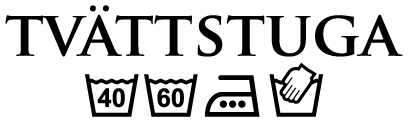 Respektera varandras tvättiderRör aldrig tvättmaskinens strömbrytareBarn får inte vistas själva i tvättstuganFörbjudet att tvätta mattor/badrumsmattorBehå med bygel måste tvättas i tvättpåseRengör maskinen och städa efter dig varje gångFel anmäl alla fel direkt till fastighetsskötarenFörbjudet att använda färgningsmedelEnskede 2012-09-02BRF Brevlådan 3STYRELSEN